    Colegio República Argentina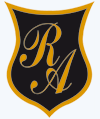 O’Carrol  # 850-   Fono 72- 2230332                    Rancagua                                                   Guía de Matemática Sextos años.SEMANA 15  y 16  Del  6 al 17 de Julio.•Instrucciones:   Resuelve  los siguientes problemas de la vida cotidiana utilizando las razones y la estrategia de la proporción en las situaciones que corresponda. Recuerda que los aprendizajes previos que aplicarás son la multiplicación y división.1.Para preparar panqueques se deben usar 4 huevos por cada 2 tazas de harina. Si se van a usar 6 huevos, ¿cuántas tazas de harina se necesitan? 2. En una prueba de ciencias de 20 preguntas, Camila respondió 12 preguntas en forma correcta, y las demás las respondió en forma incorrecta. ¿Cuál es la razón entre la cantidad de respuestas correctas y la cantidad total de preguntas? 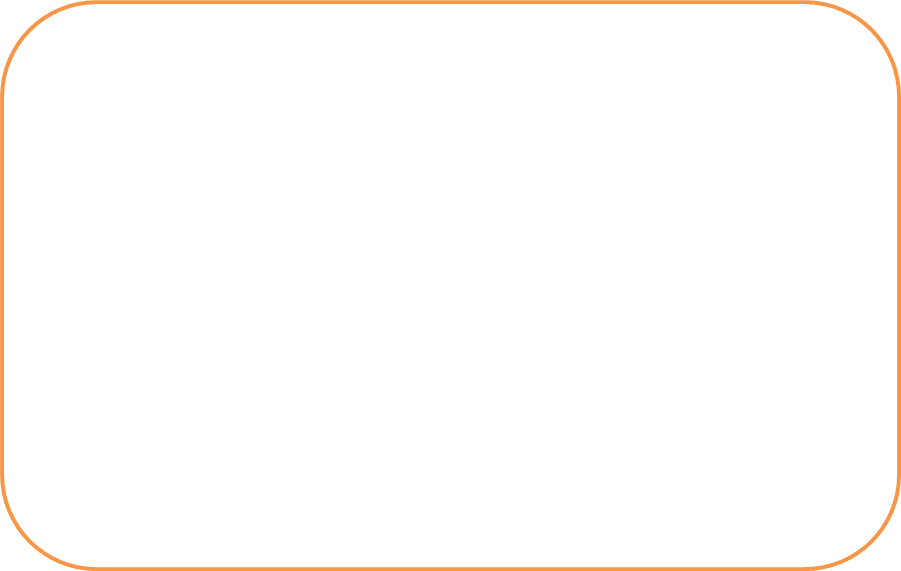 3.. En una prueba de ciencias de 20 preguntas, Camila respondió 12 preguntas en forma correcta, y las demás las respondió en forma incorrecta. ¿Cuál es la razón entre la cantidad de respuestas incorrectas y la cantidad total de preguntas?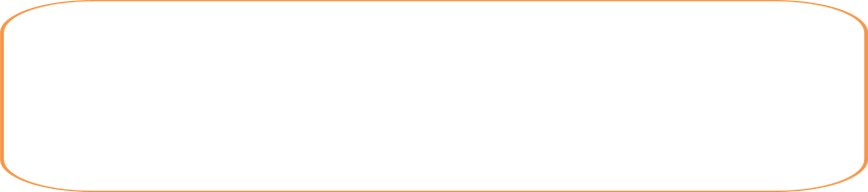 4. Si en un entran cada 2 minutos 3 personas. ¿Cuántas personas entraron en 24 minutos?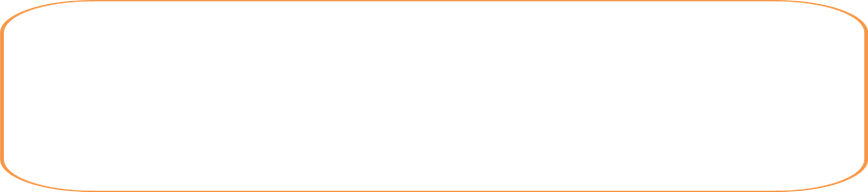 5.  Si cada 2 minutos pasa un metro, en 30 minutos. ¿Cuántos metros han pasado?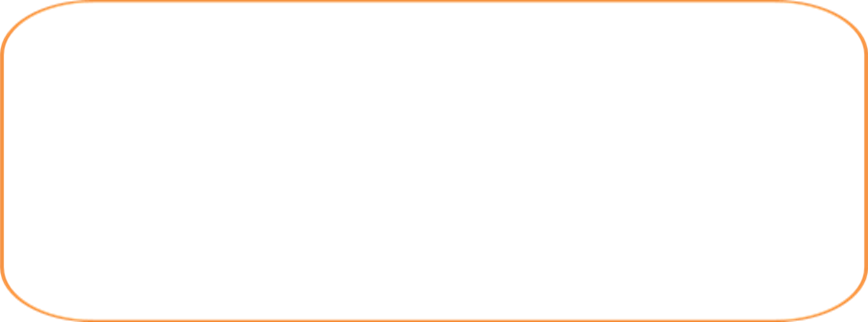 6. Para preparar una mezcla de cemento, el maestro empleó 9 kilos de cemento y 27 kilos de arena. ¿Cuál es la razón entre la cantidad de cemento y la cantidad de arena para hacer la mezcla?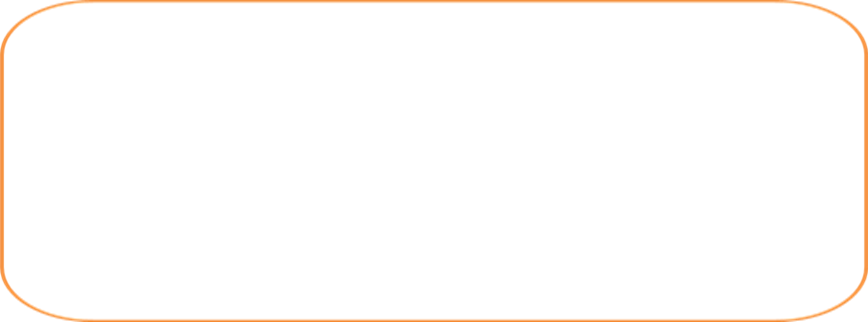 7. Ana y José se deben repartir 40 autitos en la razón 3:5 ¿cuántos autitos le corresponden a cada uno?Nombre:Curso:                                                     Fecha:Objetivo de Aprendizaje: Retroalimentar las razonesResolver problemas aplicando las razonesAnímate a desarrollar esta guía aplicando la estrategia de la proporción que te explique en el archivo OA ¡ tú puedes!!!